12/13「インバウンドセミナー」会場地図（一社）日本添乗サービス協会●日時：平成29年12月13日（水）14:00～16:00●港勤労福祉会館　１F第一洋室　〒108-0014　東京都港区芝５－１８－２　TEL:03-3455-6381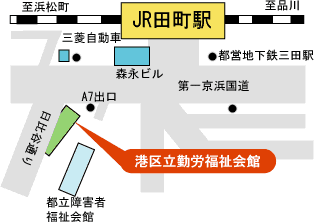 【交通機関】　〇JR田町駅下車、三田口（芝浦口の反対側です） 徒歩5分　第一京浜国道沿い（芝5丁目交差点かど）　　※改札を出て三田口（西口）に向かってすぐのエスカレーターを下って国道沿いに出ると分かりやすいです。　〇都営地下鉄三田駅下車、「Ａ７」出口を出てすぐ左隣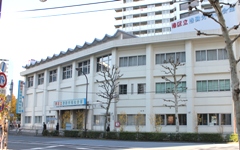 